Естественно-научная грамотность – «способность человека использовать естественно-научные знания, выявлять проблемы и делать обоснованные выводы, необходимые для понимания окружающего мира и тех изменений, которые вносит в него деятельность человека, и для принятия соответствующих решений».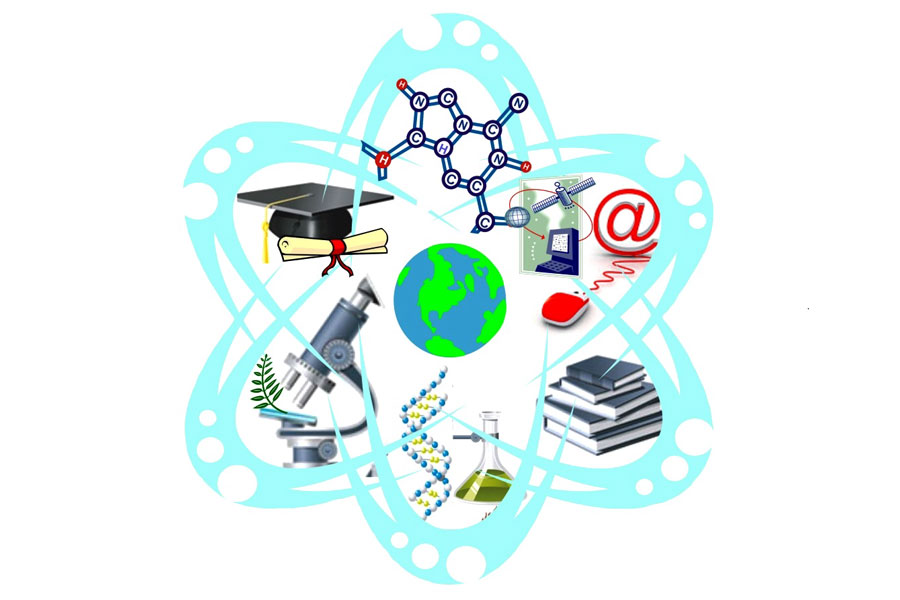 Муниципальное автономное дошкольное образовательное учреждение детский сад № 36 «Радуга»МАДОУ детский сад № 36624194, Свердловская обл., г.Невьянск, ул. Ленина, 30/2+7(34356)2-12-50raduga36ds@yandex.ruФормирование естественно-научной грамотности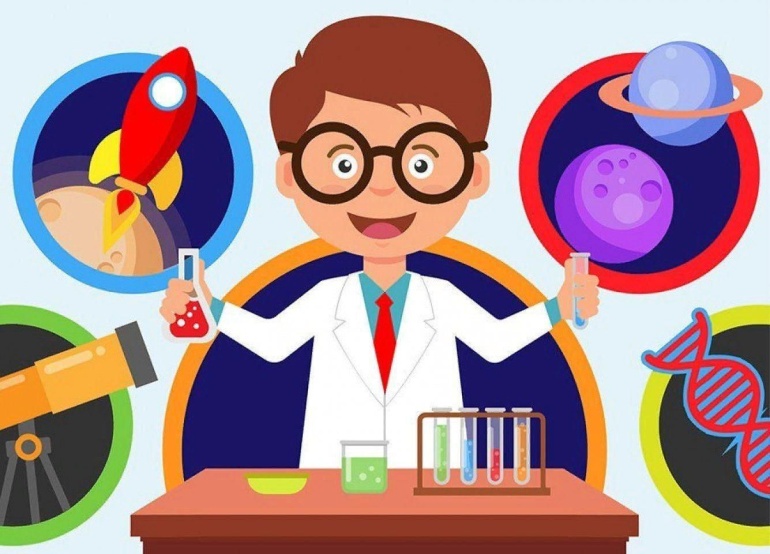 Примеры заданий1.После наблюдения за природой зимой обсудить вопросы:-Может ли зимой пойти дождь?-Почему лиственные деревья на зиму сбрасывают листья?-В какую погоду легче играть в снежки?-Полезен ли снег для человека?2.После чтения сказки «Двенадцать месяцев» обсудить вопросы:-Почему невозможно зимой набрать букет подснежников?-Почему в природе не нарушается последовательность времен года? 3.Опытно - экспериментальная деятельность:   В процессе опытно-экспериментальной деятельности с детьми используют следующие методы при проведении опытов и экспериментов:Метод наблюдения – относится к наглядным методам и является одним из основных, ведущих методов дошкольного обучения, в зависимости от характера познавательных задач в практической деятельности мы используем наблюдения разного вида: распознающего характера, в ходе которых формируются знания о свойствах и качествах предметов и явлений; за изменением и преобразованием объектов.Игровой метод, который предусматривает использование разнообразных компонентов игровой деятельности в сочетании с другими приемами: вопросами, указаниями, объяснениями, пояснениями, показом.Элементарный опыт – это преобразование жизненной ситуации, предмета или явления с целью выявления скрытых, непосредственно не представленных свойств объектов, установления связей между ними, причин их изменения и т. д.Словесные методы:рассказы воспитателя, основная задача этого метода – создать у детей яркие и точные представления о событиях или явлениях;рассказы детей, этот метод направлен на совершенствование знаний и умственно-речевых умений детей;беседы, применяются для уточнения, коррекции знаний, их обобщения и систематизации.Естественно - научная грамотность - это способность использовать естественнонаучные знания, выявлять проблемы, делать обоснованные выводы, необходимые для понимания окружающего мира и тех изменений, которые вносит в него деятельность человека, и для принятия соответствующих решений.Занятия с детьми старшего дошкольного возраста строятся по трем уровням реализации «исследовательского обучения» (по А. И. Савенкову):педагог ставит проблему и намечает стратегию и тактику ее решения, само решение предстоит самостоятельно найти ребенку.педагог ставит проблему, но метод ее решения ребенок ищет самостоятельно, (на этом уровне допускается коллективный поиск).постановка проблемы, поиск методов ее исследования и разработки решения осуществляется детьми самостоятельно.   Организация работы по экспериментированию проводится по трем взаимосвязанным направлениям:живая природа (характерные особенности сезонов в разных природно-климатических зонах, многообразие животных организмов, их приспособление к окружающей среде и др.);неживая природа (воздух, вода, почва, электричество, звук, вес, свет, цвет и др.);человек (функционирование организма, рукотворный мир, преобразование предметов и др.).В процессе детского экспериментирования дети учатся:видеть и выделять проблему;выдвигать гипотезы;ставить цель;анализировать объект или явление;выделять существенные признаки, связи;строить сложные предложения;отбирать материал для самостоятельной деятельности;делать выводы.